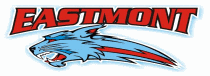 Wildcat GolfCore CovenantsCovenant #1“Doing Your Best ”Covenant #2“100% Attendance”Covenant #3CharacterWhat does it look like in school? Being a good listener Asking questions for understandingHelping OthersOn time, ready to learnIn class, on time, on a daily basisHonesty IntegrityTrustworthyWhat does it look like at practice? Practice with a Purpose Positive MindsetProper Perspective on Athletics Attend every practiceImproved SkillsConsistencyGood ScorekeepingLearning the RulesDependable on a daily basisWhat does it look like in games?Playing with ClassFocus on Every ShotCourse EtiquetteIncreases Team UnityBetter Performance in MatchesPerfect ScorekeepingCalling penalties on yourselfHelp out with rulings within your group